Акция «Теплые ладошки» продолжается.Перед Новым годом каждый может стать Дедом Морозом или Снегурочкой для тех, кто оказался одинок в этом мире, — для жителей домов престарелых, а так же для детей детского отделения Заиграевской районной больницы. Традиционная новогодняя акция «Теплые ладошки» это волнение, к которому невозможно привыкнуть.Весточкой из мира новогодних чудес становятся подарки от детей, проживающих в Заиграевском СРЦН, сделанные своими руками.Мы стремимся вместе с нашими детьми сделать акцию каждый год ещё удобнее и доступнее, чтобы каждый мог поучаствовать, даже не отвлекаясь от собственных планов. Каждый год детки видят, какой детской радостью озаряются лица пожилых людей, когда они исследуют содержимое праздничных пакетов, сразу начинают зачитывать друг другу открытки. В завершении акции в Заиграевском доме – интернате для престарелых и инвалидов, Дед Мороз и Снегурочка исполнили песню на бурятском языке посвященную родителям. В преддверии праздника мы желаем всем мира, добра и здоровья!Психолог  Гуржапова Б.Г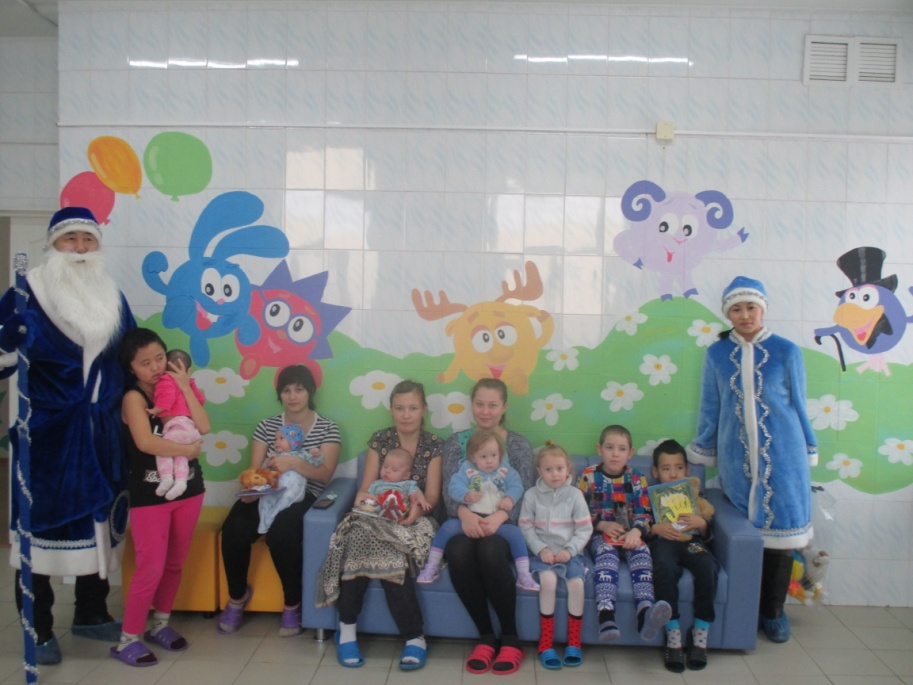 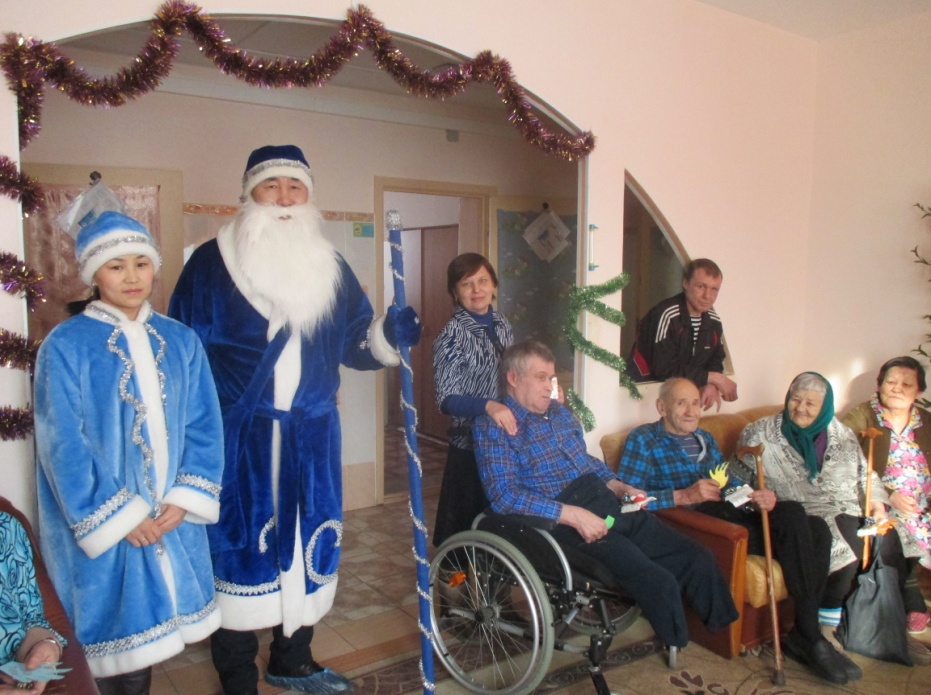 